БЛАГОТВОРИТЕЛЬНЫЙ ФОНД«ИЛИМ – ГАРАНТ»ИНН/КПП 7840316122/784001001, ОГРН1057810229950РФ, 191025, г. Санкт-Петербург, ул. Марата, дом 17, офис 417тел.: (812) 718-45-57СВОДНЫЙ ОТЧЁТ О ДЕЯТЕЛЬНОСТИБЛАГОТВОРИТЕЛЬНОГО ФОНДА «ИЛИМ – ГАРАНТ»В 2014 годуБлаготворительный Фонд «Илим - Гарант» (далее Фонд) был создан в апреле 2005 года.Цель ФондаРеализация благотворительных иных социальных некоммерческих программ в сферах детского спорта, образования, медицины и здравоохранения, культуры и искусства, экологии, поддержки детей-сирот и инвалидов, поддержки малообеспеченных граждан и развития социального общества в целом.Программы Фонда:Программа помощи детям-сиротам и детям, оставшимся без попечения родителей, проживающих в детских домах и приютах /благополучатели – детские дома, детские приюты и интернаты/.Программа помощи людям с ограниченными возможностями здоровья /благополучатели – реабилитационные центры и специализированные некоммерческие организации по работе с людьми с ограниченными возможностями здоровья /.Программа помощи малообеспеченным неработающим пенсионерам и ветеранам труда /благополучатели – общественные организации неработающих пенсионеров и ветеранов войны и труда/.Программа поддержки и развития детско-юношеского и любительского спорта /благополучатели – детско-юношеские спортивные школы, федерации и организации/.Программа поддержки системы бесплатного образования и образовательных проектов /благополучатели – средние общеобразовательные школы, центры дополнительного образования детей, некоммерческие образовательные центры и др./.Программа поддержки культурно-просветительских проектов и объектов в регионах России /благополучатели – музеи, дома культуры, региональные просветительские центры и др./.Программа содействия в развитии системы бесплатного детского и взрослого здравоохранения в регионах России /благополучатели – региональные учреждения здравоохранения/.Регионы деятельности Фонда:Иркутская область;Архангельская область;Вологодская область;Республика КОМИ;Город Санкт-Петербург и Ленинградская область.Структура Фонда:ВЫСШИЙ КОЛЛЕГИАЛЬНЫЙ ОРГАН УПРАВЛЕНИЯ – СОВЕТ ФОНДАФункции и полномочия Совета фонда:Определяет приоритетные направления деятельности Фонда, принципы формирования и использования его имущества;Утверждает программы Фонда;Утверждает финансовый план Фонда;Утверждает годовой отчёт Фонда;Формирует состав Совета Фонда; Назначает Генерального директора Фонда;Утверждает структуру Фонда.Персональный состав Совета фонда в 2014 году:ИСПОЛНИТЕЛЬНЫЙ ОРГАН УПРАВЛЕНИЯ – ГЕНЕРАЛЬНЫЙ ДИРЕКТОР ФОНДАФункции и полномочия:Организует финансово-хозяйственную и операционную деятельность Фонда и несёт ответственность за её результаты;Осуществляет весь комплекс взаимодействий с внешними контрагентами и бенефициарами Фонда;Выполняет административно-распорядительные функции в соответствии с Уставом Фонда.Персональный состав в 2014 году:Фонд имеет два филиала:Филиал «ВОСТОЧНЫЙ» Благотворительного фонда «Илим-Гарант»Место нахождения: 666683, город Усть-Илимск Иркутской области, ул. Героев Труда, дом 57.Филиал «ЗАПАДНЫЙ» Благотворительного фонда «Илим-Гарант»Место нахождения: 165651, город Коряжма Архангельской области, ул. Дыбцына, дом 42.Структура формирования финансового плана благотворительный программ Фонда:ПЕРВИЧНЫЙ ПРАВОВОЙ И ДОКУМЕНТАРНЫЙ АНАЛИЗ ПРОЕКТОВ ПРОГРАММ,ПРЕДСТАВЛЕННЫХ В ФОНД ПОТЕНЦИАЛЬНЫМИ БЛАГОПОЛУЧАТЕЛЯМИ НА РАССМОТРЕНИЕ И ДАЛЬНЕЙШЕЕ ФИНАНСИРОВАНИЕПЕРВИЧНОЕ РАССМОТРЕНИЕ И ТЕНДЕР ПРОГРАММВ РАМКАХ ЗАСЕДАНИЙ ЭКСПЕРТНЫХ СОВЕТОВ ФОНДА  УТВЕРЖДЕНИЕ ФИНАНСОВОГО ПЛАНАБЛАГОТВОРИТЕЛЬНЫХ ПРОГРАММ ФОНДАНА ЗАСЕДАНИИ СОВЕТА ФОНДАРЕАЛИЗАЦИЯ ФИНАНСОВОГО ПЛАНА БЛАГОТВОРИТЕЛЬНЫХ ПРОГРАММ ФОНДААкцептированные результаты деятельности Фонда в 2014 году:ПО НАПРАВЛЕНИЯМ ПРОГРАММОПЕРАЦИОННЫЕ РАСХОДЫ ФОНДА В 2014 году – 10 256 131 руб. (т.е. 4,6% от общего объёма профинансированных благотворительных программ).В течение 2014 года Благотворительный фонд «Илим-Гарант» принимал на расчётный счёт целевые денежные пожертвования для ведения уставной деятельности исключительно                                        от Российских юридических лиц (жертвователей):Открытое Акционерное Общество «Группа «Илим» (в рамках соглашения № СПБ – 01- 01/14 от 09.01.2014г.);Общество с ограниченной ответственностью «ИлимСеверТехно» (в рамках соглашения № СПБ – 02- 02/14 от 27.03.2014г.);Открытое Акционерное Общество «Сибирский научно- исследовательский институт лесной и целлюлозно-бумажной промышленности» (в рамках соглашения № СПБ – 03- 07/14 от 29.07.2014г.);Закрытое Акционерное Общество «Илимхимпром» (в рамках соглашения № СПБ – 04- 12/14 от 26.12.2014г.).Нарушений требований Федерального законодательства, выявленных в результате проверок, проведённых налоговыми органами РФ, не выявлено.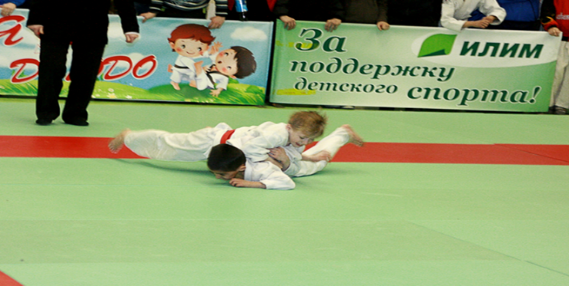 Фамилия, имя, отчествоДата рожденияГражданствоДанные документа, удостоверяющего личностьАдрес (место жительства)Должность в некоммерческой организации, наименование и реквизиты решения о назначении (избрании)123456МарксФранцЙозефПредседатель Совета ФондаПротокол № 02-10-13от 24.10.2013г.МослиБреттАлланЧлен Совета ФондаПротокол № 02-10-13от 24.10.2013г.СеребрениковаЕкатеринаВладимировнаЧлен Совета ФондаПротокол № 02-10-13от 24.10.2013г.СлавуцкийВладимирАлександровичЧлен Совета ФондаПротокол № 02-11-10от 03.11.2010г.Де БургРедмондДенисЧлен Совета ФондаПротокол № 02-10-13от 24.10.2013г.ЛомкоАлексейПетровичЧлен Совета ФондаПротокол № 02-10-13от 24.10.2013г.ХромовАлександрМихайловичЧлен Совета ФондаПротокол № 02-10-13от 24.10.2013г.Фамилия, имя, отчествоДата рожденияГражданствоДанные документа, удостоверяющего личностьАдрес (место жительства)Должность в некоммерческой организации, наименование и реквизиты решения о назначении (избрании)123456КудрявцевДенис ЮрьевичГенеральный директор БФ «Илим-Гарант»Протокол № 02-11-12от 09.11.2012г.в руб.Программа помощи детям-сиротам и детям, оставшимся без попечения родителей2 554 400,00Программа помощи людям с ограниченными возможностями здоровья3 393 835,00Программа помощи малообеспеченным неработающим пенсионерам и ветеранам труда27 804 803,00Программа поддержки и развития детско-юношеского и любительского спорта53 828 163,00Программа поддержки системы бесплатного образования и образовательных проектов76 917 871,00Программа поддержки культурно-просветительских проектов и объектов29 058 471,00Программа содействия в развитии системы бесплатного детского и взрослого здравоохранения27 286 880,00Итого 2015 год:220 844 423,00